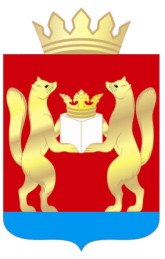 АДМИНИСТРАЦИЯ  ТАСЕЕВСКОГО  РАЙОНА П О С Т А Н О В Л Е Н И Е17.04.2023	                                 с. Тасеево	                              № 185Об утверждении средней рыночной стоимости одного квадратного метра общей площади жилого помещения и средней рыночной стоимости строительства одного квадратного метра общей площади жилого помещения в Тасеевском районе на 2 квартал 2023 годаВ целях реализации Закона Красноярского края от 25.03.2010 N 10-4487 "О порядке обеспечения жильем отдельных категорий ветеранов, инвалидов и семей, имеющих детей-инвалидов, нуждающихся в улучшении жилищных условий",  Закона  Красноярского края от 24.12.2009  N 9-4225 "О наделении органов местного самоуправления муниципальных районов и городских округов края государственными полномочиями по обеспечению жилыми помещениями детей-сирот и детей, оставшихся без попечения родителей, лиц из числа детей-сирот и детей, оставшихся без попечения родителей", руководствуясь постановлением администрации Тасеевского района от 27.01.2020 №25 «Об утверждении Порядка определения средней рыночной стоимости одного квадратного метра общей площади жилого помещения по Тасеевскому району, применяемой для обеспечения жильем отдельных категорий граждан», ст. 28, 46, 48 Устава Тасеевского районаПОСТАНОВЛЯЮ:1.Утвердить среднюю рыночную стоимость одного квадратного метра общей площади жилого помещения на территории Тасеевского района Красноярского края на 2 квартал 2023 года для определения размера единовременной выплаты гражданину и членам его семьи на приобретение жилого помещения в собственность  или на строительство жилого помещения для отдельных категорий ветеранов, инвалидов и семей, имеющих детей-инвалидов, нуждающихся в улучшении жилищных условий,  в размере 50899,00 (пятьдесят тысяч восемьсот девяносто девять рублей).2.Утвердить среднюю рыночную стоимость одного квадратного метра общей площади жилого помещения на территории Тасеевского района Красноярского края на 2 квартал 2023 года для определения расчетной стоимости жилого помещения, приобретаемого для детей-сирот, и детей, оставшихся без попечения родителей, лиц из числа детей-сирот и детей, оставшихся без попечения родителей в размере 44423,00 (сорок четыре тысячи четыреста двадцать три рубля).3.Утвердить среднюю рыночную стоимость строительства одного квадратного метра общей площади жилого помещения на территории Тасеевского района Красноярского края на 2 квартал 2023 года для определения расчетной стоимости жилых помещений, строящихся для детей-сирот и детей, оставшихся без попечения родителей, лиц из числа детей-сирот и детей, оставшихся без попечения родителей, в размере 71439,00 (семьдесят одна тысяча четыреста тридцать девять рублей).4. Опубликовать настоящее постановление в газете «Сельский труженик» и на официальном сайте администрации Тасеевского района в сети Интернет http://adm.taseevo.ru/.  5. Контроль за выполнением настоящего постановления оставляю за собой.6. Постановление вступает в силу с момента официального опубликования.Исполняющий полномочияГлавы Тасеевского района                                                    Н.С.Машуков